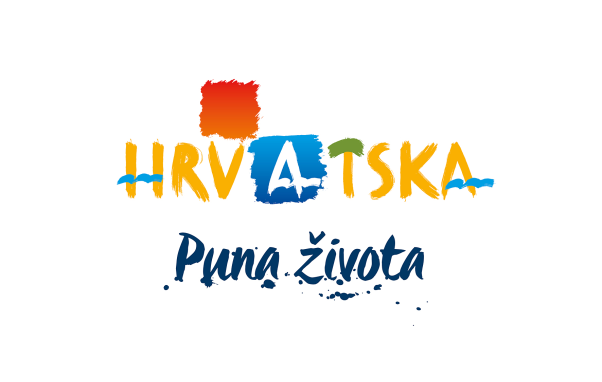 HRVATSKA TURISTIČKA ZAJEDNICAGLAVNI UREDPOZIV ZA DOSTAVU PONUDAPredmet nabave:Izrada i nabava suvenira za promotivne aktivnosti Hrvatske turističke zajedniceU Zagrebu, 02.07.2019.Organizacijska jedinica zadužena za komunikaciju s ponuditeljima:SEKTOR ZA STRATEŠKE KOMUNIKACIJEOdjel za brand i produkcijuKONTAKT OSOBA: Lucija Župančić, lucija.zupancic@htz.hr Lovro Kranjec, lovro.kranjec@htz.hr Sva komunikacija prije predaje ponude, a vezana uz predmet nabave, obavlja se isključivo pisanim putem na navedene e-mail adrese.Predmet nabave Izrada i nabava suvenira za promotivne aktivnosti Hrvatske turističke zajednicePAPIRNATE VREĆICE ZA VINODimenzije: 120 x 370 x 90 mm (širina x visina x dubina)Papir: Kunstdruck mat 150gPlastifikacija: 1/0 matRučke od bijele špageTisak: 4/4 (prema dizajnu HTZ-a)Pripremu dostavlja naručiteljKoličina: 1000 komUzorak: potrebno je dostaviti uzorak koji u potpunosti odgovara navedenim tehničkim specifikacijama.T-SHIRT MAJICETisak: sitotisak 1/0 (bijela boja) na 2 pozicijePozicije tiska: prednja strana majice (dimenzije cca 210x227mm) i lijevi rukav majice (logo širine 40mm)7 kreativa (Majice u 7 boja – svaka boja majice ima poseban vizual):Arena – Pantone 361Kravata – Pantone 5415Licitarsko srce – Pantone Warm RedNikola Tesla – Pantone 319Paška čipka – Pantone 5483Sinjska alka – Pantone 2955Vučedolska golubica – Pantone 130Napomena: Boje majca iz palete raspoloživih boja izvršitelja koje najbliže odgovaraju navedenim Pantone bojama.Ukupna količina: 2.450 kom (350 kom x 7 kreativa)Uzorak: potrebno je dostaviti uzorke za svih 7 boja majici uz probni otisak samo na 1 uzorku.NAVLAKA ZA KOFERNavlaka za kofer L veličine Prosječna dimenzija L kofera: 760 x 480 x 290 mm (širina x visina x dubina)Odabrani izvršitelj dostavlja štancu po kojoj naručitelj izrađuje i dostavlja pripremu za tisak.Tisak: 4/0Količina: 1000 komUzorak: potrebno je dostaviti uzorak koji najbliže odgovara prosječnoj dimenziji L kofera. Tisak na uzorku mora biti izveden 4/0, ali nije potrebno da elementi tiska odgovaraju vizualnom identitetu Hrvatske turističke zajednice.MALI SKLOPIVI KIŠOBRANIKišobran: štapni automatik, 8 žicaIzrada: custom made (paspul i trakice u definiranim Pantone bojama te dotisak na kišobranu i futroli), hrvatski proizvodPromjer: 117 cmTkanina: 100% Polyester (Pongee 190 T) Ručka: gumena u crnoj bojiKonstrukcija: fiberglasBoja tkanine (plašta): tamno siva iz palete raspoloživih boja izvršitelja3 kreative:KravataBoja paspula i trakice: Pantone 5415Paška čipkaBoja paspula i trakice: Pantone 5483Vučedolska golubicaBoja paspula i trakice: Pantone 130Dizajn: dostavlja naručiteljTisak: sitotisak 1/0 (bijela)Pozicije tiska:1. grafika u na jednom trokutu (različita grafika na svakoj kreativi)2. logotip na suprotnom trokutu (isti na sve 3 kreative)3. natpis (call to action) na trakici (isti na sve 3 kreative)4. inačice Full of life slogana na futroli (isti na sve 3 kreative)Ukupna količina: 600 kom (200 kom x 3 kreative)Uzorak: potrebno je dostaviti 1 uzorak koji odgovara navedenim tehničkim specifikacijama, osim navedene boje paspula i trakice. Tisak na uzorku mora biti izveden u tehnici sitotiska, ali nije potrebno da elementi tiska odgovaraju vizualnom identitetu Hrvatske turističke zajednice.POLO MAJICEBoje: bijela, crvena i tamno plavaBoje crvenih i tamno plavih majca iz palete raspoloživih boja izvršitelja koje najbliže odgovaraju sljedećim bojama: Pantone Warm Red i Pantone 2955.Gramatura: min 223gPozicije štika i tiska: štik na prsima (lijeva strana) – natpis (hashtag) 80x76 mmcrvena i tamno plava majica - bijeli štikbijela majica – tamno plavi štiksitotisak 1/0 logotipa na lijevom rukavu – logo 40x29 mmcrvena i tamno plava majica – bijela bojabijela majica – tamno plava bojaUkupna količina: 1200 kom (400 kom x 3)Uzorak: potrebno je dostaviti uzorke za sve 3 boje majici u navedenoj minimalnoj gramaturi majice. Tisak i štik je potrebno izvesti samo na 1 uzorku.PRIVJESNICE ZA KOFERENapomena*Ponuditelj može ponuditi prijedlog tehničkih specifikacija privjesnica za kofere (dimenzije, materijal i tehnika tiska iz raspoložive ponude izvršitelja) koje djelomično odstupaju od tehničkih specifikacija u sklopu natječaja. Sukladno tome, Hrvatska turistička zajednica zadržava pravo uzeti u obzir predložene specifikacije prilikom odabira izvršitelja te zadržava pravo da se predmet natječaja producira po specifikacijama koje u potpunosti ne odgovaraju tehničkim specifikacijama navedenim u sklopu natječaja.Tip A:Količina: 200 komVani:Dimenzije privjesnice bez remenčića: cca 105 x 65 mmMaterijal: umjetna koža, bijelaTisak: CMYK direktni tisak na kožu s obje vanjske strane privjesniceDorada: krojenje i šivanje Unutra: Dimenzije kartice za ime 88 x 55 mmTisak: 1/0Papir: Conqueror CX22 Diamond white 320 g/m2Dorada: štancaTip B:2 kreative:Bijeli džepićCrveni džepić (iz palete raspoloživih boja izvršitelja koja najbliže odgovara Pantone Warm Red boji)Ukupna količina: 2000 kom (1000 kom x 2 kreative)Vani:Dimenzije privjesnice bez gumene trake: cca 110 x 60 mmMaterijal: plastični džepićTisak bijeli džepić: CMYK direktni tisak materijal (UV tisak)Tisak za crveni džepić: CMYK + bijela - direktni tisak materijal (UV tisak)Dorada: LaminiranjeUnutra:Dimenzije kartice za ime: cca 105 x 53 mmTisak: 1/0Papir: Conqueror CX22 Diamond white 320 g/m2Dorada: štancaUzorak: potrebno je dostaviti uzorak za oba tipa privjesnice koji najbliže odgovara navedenim tehničkim specifikacijama. Nije potrebno da elementi tiska odgovaraju vizualnom identitetu Hrvatske turističke zajednice.Pripremu za oba tipa privjesnice dostavlja naručitelj.OBAVEZNO JE DOSTAVLJANJE UZORKA ZA SVAKI OD SUVENIRA NAVEDENIH U OVOJ TOČKI POZIVA NA DOSTAVU PONUDA. POJEDINE PRIPREME ZA TISAK / IZRADU UZORAKA BITI ĆE DOSTAVLJENE NA ZAHTJEV PONUDITELJA.Napomena:  isporuka robe izvršit će se na skladište Hrvatske turističke zajednice, Rhea d.o.o., Vukomerička ulica 3C, 10410 Velika Gorica.Naručitelj će pravovremeno, prije pojedinog roka isporuke obavijestiti Ponuditelja o promjeni adrese isporuke robe. U slučaju promjene skladišta, isto će se nalaziti u radijusu od 30 km od lokacije ureda HTZ (Iblerov Trg 10, Zagreb).      Opis i oznaka grupa ili dijelova predmeta nabavePotrebno je nuditi predmet nabave po grupama sukladno dokumentaciji za nadmetanje. Ponude se podnose za jednu ili više grupa predmeta nabave.3.  Obvezni sadržaj ponude i potrebne dokumentacijeOblik, način izrade, sadržaj i način dostave ponudaA. Oblik i način izrade ponudaPonuda mora biti izrađena u obliku naznačenom u dokumentaciji za nadmetanje.Ponuda mora biti uvezana u cjelinu jamstvenikom, s pečatom na poleđini.Propisani tekst dokumentacije za nadmetanje ne smije se mijenjati i nadopunjavati.Sve stranice ponude označavaju se rednim brojem stranice kroz ukupan broj stranica ponude ili ukupan broj stranica ponude kroz redni broj stranice.Ponude se pišu neizbrisivom tintom.Ispravci u ponudi moraju biti izrađeni na način da su vidljivi ili dokazivi. Ispravci moraju uz navod datuma biti potvrđeni pravovaljanim potpisom i pečatom ovlaštene osobe gospodarskog subjekta.B. Sadržaj ponude:Ponudu sačinjavaju ispunjeni i od ovlaštene osobe ponuditelja potpisani i  ovjereni:Ispunjeni obrazac ponude (Prilozi 2. Dokumentacije za nadmetanje)Popis i ispunjavanje svih sastavnih dijelova i/ili priloga ponude (Prilozi 1., 2. i 3. Dokumentacije za nadmetanje + dokazi sposobnosti)Dokazi sposobnosti,Uz ponudu ponuditelji moraju priložiti uzorak. Nekvalitetni, neadekvatni ili alternativni uzorci koji ne odgovaraju dokumentaciji za nadmetanje neće se priznati niti takve ponude razmatrati. Hrvatska turistička zajednica ne snosi troškove izrade uzoraka.Sve ostalo što je zatraženo Dokumentacijom za nadmetanje.Ponuditelj je obvezan dostaviti sve tražene dokaze iz točke 4., a nedostatak ovih dokaza neotklonjiv je nedostatak. Dokazi o sposobnosti iz točke 4. mogu biti u neovjerenoj preslici mjerodavnog tijela države sjedišta Ponuditelja. C. Način dostave ponuda:Ponuda se dostavlja u pisanom obliku, putem pošte, u zatvorenoj omotnici s nazivom i adresom naručitelja, nazivom i adresom ponuditelja, naznakom predmeta nabave na koji se ponuda odnosi, naznakom " za provedbu postupka izrade i nabave suvenira, ev. broj:   020/19 - ne otvaraj"te ostalim podacima sukladno dokumentaciji za nadmetanje. U roku za dostavu ponude ponuditelj može dodatnom, pravovaljano potpisanom izjavom izmijeniti svoju ponudu, nadopuniti je ili od nje odustati. Izmjena ili dopuna ponude dostavlja se na isti način kao i ponuda.Pojašnjenje i upotpunjavanje ponudeU postupku pregleda i ocjene ponude Naručitelj može pozvati ponuditelje da pojašnjenjem ili upotpunjavanjem u vezi s traženim dokumentima propisanim dokumentacijom za nadmetanje uklone pogreške, nedostatke ili nejasnoće koje se mogu ukloniti.Pogreškama, nedostacima ili nejasnoćama iz gore navedenog stavka smatraju se dokumenti koji  jesu ili se čine nejasni, nepotpuni, pogrešni, sadrže greške ili nedostaju.U postupku pregleda i ocjene ponuda Naručitelj može pozvati ponuditelje da u dogovorenom roku pojasne pojedine elemente ponude u dijelu koji se odnosi na ponuđeni predmet nabave. Pojašnjenje ne smije rezultirati izmjenom ponude.Postupanje Naručitelja u skladu s gore navedenim stavcima ne smije imati učinak diskriminacije, nejednakog tretmana ponuditelja ili pogodovanja pojedinom ponuditelju u postupku nabave te mora biti transparentno.Podaci o dokazima sposobnosti A. Dokaz pravne i poslovne sposobnosti Naziv dokaza sposobnosti: Isprava o upisu u poslovni, sudski (trgovački), strukovni, obrtni ili drugi odgovarajući registar, odnosno ovjerenu izjavu ili odgovarajuću potvrdu s tim da naprijed navedena Isprava ne smije biti starija od 6 mjeseci do dana slanja poziva na dostavu dokaza.Naziv izdavatelja dokaza sposobnosti: Trgovački sud, odnosno odgovarajući strukovni ili poslovni registar.Vrijednosni pokazatelj dokaza sposobnosti: ponuditelj mora izvodom iz odgovarajućeg registra dokazati da je registriran za obavljanje poslova, odnosno djelatnosti koja je predmet nabave.B. Dokaz o nekažnjavanju:Naziv dokaza sposobnosti: Izjava s potpisom kojom natjecatelj dokazuje (PRILOG 1.): da gospodarskom subjektu ili osobi ovlaštenoj za zastupanje gospodarskog subjekta nije izrečena pravomoćna osuđujuća presuda za kaznena djela zbog udruživanja za počinjenje kaznenih djela, primanje mita u gospodarskom poslovanju, davanje mita u gospodarskom poslovanju, zlouporaba položaja i ovlasti, zlouporaba obavljanja dužnosti državne vlasti, protuzakonito posredovanje, primanje mita, davanje mita, prijevara, računalna prijevara, prijevara u gospodarskom poslovanju ili prikrivanje protuzakonito dobivenog novca, odnosno za odgovarajuća kaznena djela prema propisima zemlje sjedišta gospodarskog subjekta, odnosno odgovarajući dokaz o nekažnjavanju zemlje sjedišta ukoliko je ponuditelj registriran izvan Republike Hrvatske,Naziv izdavatelja dokaza sposobnosti: osoba ovlaštena za zastupanje gospodarskog subjekta za sebe i za gospodarski subjekt daje izjavu s potpisom Vrijednosni pokazatelj dokaza sposobnosti: ponuditelj mora dokazati da gospodarskom subjektu ili osobi ovlaštenoj za zastupanje gospodarskog subjekta nije izrečena pravomoćna osuđujuća presuda za jedno ili više kaznenih djela u Izjavi. Ovaj dokaz sposobnosti ne smije biti stariji od trideset (30) dana do dana slanja objave.C. Dokaz financijske sposobnosti:Stanje poreznog duga	•   Naziv dokaza sposobnosti: potvrda porezne uprave o stanju duga ili istovrijedne isprave nadležnog tijela zemlje sjedišta ponuditelja.	•   Naziv izdavatelja dokaza sposobnosti: Ministarstvo financija – Porezna uprava, odnosno   nadležno tijelo zemlje sjedišta ponuditelja.•   Vrijednosni pokazatelj dokaza sposobnosti: ponuditelj mora dokazati da je ispunio obvezu plaćanja svih dospjelih poreznih obveza i obveza za mirovinsko i zdravstveno osiguranje. Ovaj dokaz sposobnosti ne smije biti stariji od 30 dana do dana slanja poziva na dostavu dokazaD.   Reference i portfolioRok dostave ponude s pripadajućom dokumentacijom Ponudu i uzorke je potrebno dostaviti najkasnije do 16.srpnja 2019. godine, do 12:00 sati. Sve ponude i uzorci pristigli nakon navedenog roka neće se uzeti u razmatranje.Jezik ponude i priložene dokumentacije Ponudu je potrebno dostaviti na hrvatskom jeziku.Rok valjanosti ponude              60 dana od roka određenog za dostavljanje ponude.Količina predmeta nabave / učestalost ispunjavanja usluga koje su predmet nabave. Isporuka robe vrši se jednokratno, uz mogućnost sukcesivne narudžbe. Isto će biti dogovoreno na temelju sklopljenog ugovora o nabavi.Vrijeme, način i mjesto otvaranja ponuda Nejavno otvaranje ponuda. Kriteriji za ocjenu ponudaStručno povjerenstvo razmotrit će pristigle ponude te ih ocijeniti prema niže navedenim kriterijima i bodovima. U skladu s kriterijima i načinu bodovanja, utvrdit će se ukupan broj bodova svake pojedine ponude te će se izvršiti rangiranje ponuda.1. Kvaliteta dostavljenog uzorkaBodovi: 402. Cijena uslugeBodovi: 30Formula: usporedna cijena najniže ponude x 30          	   usporedna cijena ponuditelja kojeg gledamo3. Dosljednost predviđenoj specifikacijiBodovi: 154. Rok isporuke – potrebno navesti najkraći rok u Prilogu 2 ovog PozivaBodovi: 15Nakon prikupljenih ponuda započet će postupak izravnog pregovaranja s onim ponuditeljem koji zadovolji ranije spomenute kriterije.Naručitelj će odlučiti o ponuditelju kojeg će se u postupku izravnog pregovaranja pozvati da dostavi konačan iznos za ponude.Naručitelj zadržava bezuvjetno pravo da u postupku izravnog pregovaranja promijeni opseg usluge ili količinu.Način obavještavanja o rezultatima pozivaPonuditelji koji do navedenog roka dostave Ponudu i uzorak biti će povratno obaviješteni putem elektroničke pošte (mailom).Rok, način i uvjeti plaćanjaPlaćanje će se obaviti u roku od 30 dana od obavljanja usluge (sukcesivno plaćanje prema isporuci). Avansno plaćanje je isključeno.Napomena: HTZ nije dužan odabrati ponudu te je ovlašten u bilo kojoj fazi postupka odustati od daljeg provođenja nadmetanja ili prihvata bilo koje ponude, sve do trenutka sklapanja ugovora s odabranim ponuditeljem, bez prava bilo kojeg ponuditelja na naknadu bilo kakve štete koja mu zbog tog razloga nastane ili može nastati.Ponuditelji čija ponuda nije odabrana nemaju pravo žalbe niti pravo na naknadu bilo kojih troškova vezanih uz ovaj postupak.
Prilog 1.IZJAVA O NEKAŽNJAVANJUJa, ________________________ (ime i prezime) iz _______________________ izjavljujem da mi nije izrečena pravomoćno osuđujuća presuda za bilo koje od sljedećih kaznenih djela odnosno za odgovarajuća kaznena djela prema propisima države sjedišta gospodarskog subjekta ili države čiji je državljanin osoba ovlaštena po zakonu za zastupanje gospodarskog subjekta: prijevara, prijevara u gospodarskom poslovanju, primanje mita u gospodarskom poslovanju, davanje mita u gospodarskom poslovanju, zlouporaba u postupku javne nabave, utaja poreza ili carine, subvencijska prijevara, pranje novca, zlouporaba položaja i ovlasti, nezakonito pogodovanje, primanje mita, davanje mita, trgovanje utjecajem, davanje mita z a trgovanje utjecajem, zločinačko udruženje i počinjenje kaznenog djela u sustavu zločinačkog udruženje iz Kaznenog zakona, odnosno za kaznena djela: prijevare, pranja novca, prijevare u gospodarskom poslovanju, davanje mita u gospodarskom poslovanju, udruživanja za počinjenje kaznenih djela, zlouporabe položaja i ovlasti, zlouporabe obavljanja dužnosti državne vlasti, protuzakonitog posredovanja, primanje mita i davanje mita prema kaznenom zakonu (NN 110/97, 27/98, 50/00, 129/00, 51/01, 111/03, 190/03, 105/04, 84/05, 71/06, 110/07, 152/08, 57/11, 77/11 i 143/12), odnosno za odgovarajuća kaznena djela prema propisima zemlje sjedišta gospodarskog subjekta ili države iz koje dokazi osoba ovlaštena za zastupanje gospodarskog subjekta.Ovu izjavu dajem osobno, za sebe kao osoba ovlaštena po zakonu za zastupanje gospodarskog subjekta _________________________________ (tvrtka) sa sjedištem u ______________________ i za gospodarski subjekt.U ________________, _____._____. 2019. godine.	(mjesto)	        (datum)   M.P. (mjesto pečata)					__________________________________________	(potpis osobe ovlaštene po zakonu za zastupanje gospodarskog subjekta)Prilog 2a.OBRAZAC  PONUDE ZA   NABAVU - PAPIRNATE VREĆICE ZA VINOPreuzimamo obvezu, po stupanju ugovora na snagu, izvršiti sve ugovorne obveze kvalitetno i u roku koji je naznačio Naručitelj.U _____________ , ____ . ____ . 2019. godine										ZA PONUDITELJA       _______________________(pečat i potpis ovlaštene osobe)Prilog 2b.OBRAZAC  PONUDE ZA   NABAVU T-SHIRT MAJICAPreuzimamo obvezu, po stupanju ugovora na snagu, izvršiti sve ugovorne obveze kvalitetno i u roku koji je naznačio Naručitelj.U _____________ , ____ . ____ . 2019. godine										ZA PONUDITELJA       _______________________(pečat i potpis ovlaštene osobe)Prilog 2c.OBRAZAC  PONUDE ZA   NABAVU - NAVLAKA ZA KOFERPreuzimamo obvezu, po stupanju ugovora na snagu, izvršiti sve ugovorne obveze kvalitetno i u roku koji je naznačio Naručitelj.U _____________ , ____ . ____ . 2019. godine										ZA PONUDITELJA       _______________________(pečat i potpis ovlaštene osobe)Prilog 2d.OBRAZAC  PONUDE ZA NABAVU - MALI SKLOPIVI KIŠOBRANIPreuzimamo obvezu, po stupanju ugovora na snagu, izvršiti sve ugovorne obveze kvalitetno i u roku koji je naznačio Naručitelj.U _____________ , ____ . ____ . 2019. godine										ZA PONUDITELJA       _______________________(pečat i potpis ovlaštene osobe)Prilog 2e.OBRAZAC  PONUDE ZA NABAVU  - POLO MAJICEPreuzimamo obvezu, po stupanju ugovora na snagu, izvršiti sve ugovorne obveze kvalitetno i u roku koji je naznačio Naručitelj.U _____________ , ____ . ____ . 2019. godine										ZA PONUDITELJA       _______________________(pečat i potpis ovlaštene osobe)Prilog 2f.OBRAZAC  PONUDE ZA NABAVU - PRIVJESNICE ZA KOFERE – TIP APreuzimamo obvezu, po stupanju ugovora na snagu, izvršiti sve ugovorne obveze kvalitetno i u roku koji je naznačio Naručitelj.U _____________ , ____ . ____ . 2019. godine										ZA PONUDITELJA       _______________________(pečat i potpis ovlaštene osobe)OBRAZAC  PONUDE ZA   NABAVU - PRIVJESNICE ZA KOFERE – TIP BPreuzimamo obvezu, po stupanju ugovora na snagu, izvršiti sve ugovorne obveze kvalitetno i u roku koji je naznačio Naručitelj.U _____________ , ____ . ____ . 2019. godine										ZA PONUDITELJA       _______________________(pečat i potpis ovlaštene osobe)Prilog 3.IZJAVA O ISTINITOSTI PODATAKAPredmet nabave: Izrada i nabava suvenira za promotivne aktivnosti Hrvatske turističke zajedniceEvidencijski broj nabave:___________________Naziv ponuditelja:__________________________________________________Sjedište:__________________________________________________________OIB:_____________________________________________________________Izjavljujemo da su svi podaci koje smo dostavili u ponudi točni i suglasni smo da Naručitelj u postupku pregleda i ocjene ponude može provjeriti njihovu istinitost.								Ovlaštena osoba ponuditelja:Naziv i adresa ponuditeljaOIBTel./faks:E-mailIme i prezime odgovorne osobeOsoba za kontakt Rok valjanosti ponude60 danaNačin plaćanjaJedinična cijena po komadu bez PDV-a Ukupna količina1.000 komCijena ponude (bez PDV-a) iskazana brojkamaCijena ponude (bez PDV-a) iskazana slovimaIznos PDV-a (25%) iskazan brojkamaUkupna cijena ponude (s PDV-om) iskazana brojkamaUkupna cijena ponude ( s PDV-om) iskazana slovimaRok isporuke (od dana potvrde uzorka/vizuala)Naziv i adresa ponuditeljaOIBTel./faks:E-mailIme i prezime odgovorne osobeOsoba za kontakt Rok valjanosti ponude60 danaNačin plaćanjaJedinična cijena po komadu bez PDV-a Ukupna količina2.450 komCijena ponude (bez PDV-a) iskazana brojkamaCijena ponude (bez PDV-a) iskazana slovimaIznos PDV-a (25%) iskazan brojkamaUkupna cijena ponude (s PDV-om) iskazana brojkamaUkupna cijena ponude ( s PDV-om) iskazana slovimaRok isporuke (od dana potvrde uzorka/vizuala)Naziv i adresa ponuditeljaOIBTel./faks:E-mailIme i prezime odgovorne osobeOsoba za kontakt Rok valjanosti ponude60 danaNačin plaćanjaJedinična cijena po komadu bez PDV-a Ukupna količina1.000 komCijena ponude (bez PDV-a) iskazana brojkamaCijena ponude (bez PDV-a) iskazana slovimaIznos PDV-a (25%) iskazan brojkamaUkupna cijena ponude (s PDV-om) iskazana brojkamaUkupna cijena ponude ( s PDV-om) iskazana slovimaRok isporuke (od dana potvrde uzorka/vizuala)Naziv i adresa ponuditeljaOIBTel./faks:E-mailIme i prezime odgovorne osobeOsoba za kontakt Rok valjanosti ponude60 danaNačin plaćanjaJedinična cijena po komadu bez PDV-a Ukupna količina600 komCijena ponude (bez PDV-a) iskazana brojkamaCijena ponude (bez PDV-a) iskazana slovimaIznos PDV-a (25%) iskazan brojkamaUkupna cijena ponude (s PDV-om) iskazana brojkamaUkupna cijena ponude ( s PDV-om) iskazana slovimaRok isporuke (od dana potvrde uzorka/vizuala)Naziv i adresa ponuditeljaOIBTel./faks:E-mailIme i prezime odgovorne osobeOsoba za kontakt Rok valjanosti ponude60 danaNačin plaćanjaJedinična cijena po komadu bez PDV-a Ukupna količina1.200 komCijena ponude (bez PDV-a) iskazana brojkamaCijena ponude (bez PDV-a) iskazana slovimaIznos PDV-a (25%) iskazan brojkamaUkupna cijena ponude (s PDV-om) iskazana brojkamaUkupna cijena ponude ( s PDV-om) iskazana slovimaRok isporuke (od dana potvrde uzorka/vizuala)Naziv i adresa ponuditeljaOIBTel./faks:E-mailIme i prezime odgovorne osobeOsoba za kontakt Rok valjanosti ponude60 danaNačin plaćanjaJedinična cijena po komadu bez PDV-a Ukupna količina200 komCijena ponude (bez PDV-a) iskazana brojkamaCijena ponude (bez PDV-a) iskazana slovimaIznos PDV-a (25%) iskazan brojkamaUkupna cijena ponude (s PDV-om) iskazana brojkamaUkupna cijena ponude ( s PDV-om) iskazana slovimaRok isporuke (od dana potvrde uzorka/vizuala)Naziv i adresa ponuditeljaOIBTel./faks:E-mailIme i prezime odgovorne osobeOsoba za kontakt Rok valjanosti ponude60 danaNačin plaćanja2.000 komCijena ponude (bez PDV-a) iskazana brojkamaCijena ponude (bez PDV-a) iskazana slovimaIznos PDV-a (25%) iskazan brojkamaUkupna cijena ponude (s PDV-om) iskazana brojkamaUkupna cijena ponude ( s PDV-om) iskazana slovimaRok isporuke (od dana potvrde uzorka/vizuala)